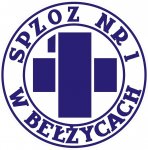 Nazwa postępowania: Świadczenie usług w zakresie żywienia pacjentów hospitalizowanych w Szpitalu Powiatowym Samodzielnego Publicznego Zakładu Opieki Zdrowotnej Nr 1 w Bełżycach.Numer postępowania: ZP/U-Ż/26/2023Tryb postępowania: PL - Tryb Podstawowy (art. 275 pkt. 1) Działając na mocy art. 222 ustawy z 11 września 2019 r. – Prawo zamówień publicznych, zwanej dalej ustawą Pzp, zawiadamia, że:Informacja z otwarcia ofert:                                                                                                                                                                                    Data: 19-07-2023Zamawiający:Samodzielny Publiczny Zakład Opieki Zdrowotnej Nr 1 w Bełżycachul. Przemysłowa 4424-200 Bełżyce1.Otwarcie ofert odbyło się w dniu19-07-2023godz.09:15:00wPlatforma zakupowa lp.Nazwa (Siedziba) WykonawcyAdresMiejsce przygotowywania posiłkówCena brutto w złOdległość kuchni od szpitala (ul. Lubelska 90, 24-200 Bełżyce)1.Gomi Żywienie Sp. z o.o.ul. Modrzewiowa 4, 24-320 PoniatowaNIP: 7171840940Posiłki będą przygotowywane w kuchni zlokalizowanej pod adresem: ul. Fabryczna 18, 24-320 Poniatowa996 840,0017,3 km2.Catermed Sp. z o.o. ul. Traktorowa 126 lok. 201, 91-204 ŁódźNIP: 6772164383Posiłki będą przygotowywane w kuchni zlokalizowanej pod adresem: ul. Antoniego Gębali 6, 20-093 Lublin1 259 540,00 zł26 km3.FUDEKO Spółka Akcyjnaul. Spokojna 4, 81-549 GdyniaNIP: 7010252178Posiłki będą przygotowywane w kuchni zlokalizowanej pod adresem: ul. Biedronki 13, 20-543 Lublin1 234 548,00 zł21 km